PENINGKATAN HASIL BELAJAR FIQHI MELALUI PENERAPAN MODEL PEMBELAJARAN MIND MAPPING PADA SISWA KELAS VIIIA MTSN  WAWORETE KECAMATAN WAWONII TIMURKABUPATEN KONAWE KEPULAUAN 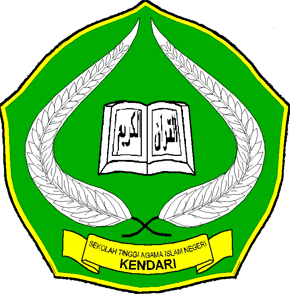 Skripsi Diajukan untuk Memenuhi Salah Satu Syarat Mencapai  Gelar Sarjana Pendidikan Islam pada Program Studi Pendidikan Agama IslamOLEHEKAWATI 10010101075JURUSAN TARBIYAH SEKOLAH TINGGI AGAMA ISLAM NEGERI (STAIN)SULTAN QAIMUDDINKENDARI2014KATA PENGANTAR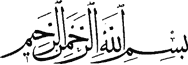 الحمد لله رب العالمين و الصلاة و السلامعلى أشرف الأنبياء و المرسلين و على آله و أصحابه أجمعين. أما بعدSegala puji hanya milik Allah SWT Tuhan sang pencipta alam semesta, manusia dan kehidupan yang mengatur seluruh perjalanan hidup manusia dari lahir sampai kembali keharibaan-Nya, shalawat serta salam kepada Nabiyullah Muhammad SAW, Rasulullah tauladan umat yang telah mengantarkan cahaya kebenaran untuk dijadikan petunjuk bagi seluruh umat manusia, semoga kita termasuk bagian dari orang-orang yang teguh menjalankan risalahnya.   Rasa syukur tiada terkira bagi penulis yang telah menyelesaikan skripsi ini. Penulis menyadari bahwa dalam penulisan ini tidak lepas dari bimbingan dan arahan berbagai pihak. Oleh karena itu, dalam kesempatan ini  penulis ingin menyampaikan ucapan terima kasih yang sebesar-besarnya serta  penghargaan setinggi-tingginya kepada Ayahanda tercinta Aliapin dan Ibunda tersayang Jarasia, serta seluruh keluarga tercinta yang telah memotivasi penulis sejak awal masuk kuliah sampai dengan penyusunan skripsi ini, baik berupa materi maupun non materi. Selanjutnya kepada Bapak Drs. H. Herman, M. Pd. I.  Selaku dosen pembimbing I dan Bapak Dr. La Ode Abdul Wahab, M. Pd. selaku dosen pembimbing II yang telah banyak meluangkan waktu, tenaga dan pikiran serta penuh kesabaran dalam memberikan bimbingan, motivasi dan nasehat demi terselesainya penyusunan skripsi ini.Penulis juga merasa berkewajiban mengucapkan terima kasih kepada:Bapak Dr. H. Nur Alim, M. Pd, selaku ketua STAIN Sultan Qaimuddin Kendari yang telah membina Perguruan Tinggi Islam Negeri Kendari, semoga Allah SWT memberikan hidayah dan taufik-Nya sehingga lembaga ini tetap jaya.Ibu Dra. Hj. St. Kuraedah, M.Ag, selaku ketua Jurusan Tarbiyah, dan bapak Aliwar, S.Ag, M.Pd, selaku Ketua Program Studi Pendidikan Agama Islam yang telah banyak memberikan bantuan dan masukan selama penulis mengikuti Pendidikan dalam perguruan tinggi ini.Bapak Muhammad Basri, S. Pd. Selaku Kepala MTsN Waworete dan Bapak Ibrahim, A. Md.  yang telah dengan ikhlas menerima dan mengizinkan penulis melakukan penelitian.Semua teman-teman PAI/D 2010, terspecial Irna, Elvi, Nuri, Suri, Yeni, Vina, Erna, serta semua pihak yang turut membantu, baik secara langsung maupun tidak langsung, baik moril maupun materil sehingga skripsi ini dapat diselesaikan.Semoga bermanfaat bagi para pembaca, khususnya bagi pribadi penulis. Amiin ya Rabbal ‘Alamin.Kendari, 5  November 2014     PenulisEKAWATINIM 10010101075DAFTAR ISI
HALAMAN JUDULHALAMAN PENGESAHANPERNYATAAN KEASLIAN SKIRPSIABSTRAK	KATA PENGANTARDAFTAR ISIDAFTAR TABELBAB I PENDAHULUANLatar Belakang		1Rumusan Masalah		5Tujuan Penelitian		5Manfaat Penelitian 		5Definisi Operasional		6BAB II KAJIAN PUSTAKAPengertian Belajar Fiqhi		8Konsep Model Pembelajaran		22Mind Mapping		24Pengertian Mind Mapping		24Perbedaan Catatan Mind Mapping dengan Catatan Biasa		25Penerapan Model Mind Mapping Materi Puasa		26Manfaat Mind Mapping		27Elemen-Elemen Mind Mapping		28Langkah-Langkah Mind Mapping		29Kerangka Berfikir		31Penelitian yang Relevan		33Hipotesis Tindakan		34BAB III METODE PENELITIANJenis Penelitian 		35Tempat dan Waktu Penelitian		36Faktor yang Diteliti		36Desain  ( Model Penelitian)		37Instrumen Penelitian		40Prosedur ( langkah-langkah penelitian ) 		41Sumber Data		42Teknik Pengumpulan Data dan Analisis Data		42Indikator Keberhasilan 		44BAB IV HASIL PENELITIAN DAN PEMBAHASANHasil Penelitian dan Pembahasan		45Deskripsi Hasil Studi Pendahuluan		45Tindakan Siklus I		46Perencanaan 		46Pelaksanaan 		46Observasi dan Evaluasi		48Refleksi 		50Tindakan Siklus II		51Perencanaan 		51Pelaksanaan 		52Observasi dan Evaluasi		52Refleksi 		54Pembahasan		55BAB V PENUTUPKesimpulan		59Saran		60DAFTAR PUSTAKALAMPIRAN-LAMPIRANABSTRAKEKAWATI, NIM. 10010101075, dengan judul “ Peningkatan Hasil Belajar Fiqhi Siswamelalui Penerapan Model Pembelajaran Mind Mapping Pada Kelas VIIIa  Mtsn Waworete Kecamatan Wawonii Timur Kabupaten Konawe Kepulauan yang dibimbing oleh Drs. H. Herman, M. Pd. I sebagai pembimbing I dan Dr La Ode Abdul Wahab, M. Pd sebagai pembimbing II.Penelitian ini dilatarbelakangi oleh masalah rendahnya hasil belajar siswa pada mata pelajaran fiqhi. Hal ini disebabkan karena strategi atau metode belajar yang tidak bervariasi (menoton) sehingga suasana Pembelajaran kurang menyenangkan. Melalui penelitian ini penulis mencoba mengatasi problem siswa dengan cara memperbaiki proses belajar mengajar di kelas melalui model pembelajaran Mind Mapping. Masalah yang dikemukakan dalam masalah ini adalah apakah hasil belajar Fiqhi siswa kelas VIIIA MTsN Waworete dapat ditingkatkan melaui Penerapan Model pembelajaran Mind Mapping ? Penelitian ini adalah penelitian tindakan kelas (PTK) Pada siswa kelas VIIIA  dengan jumlah 22 orang dan penelitian ini dikhususkan pada mata pelajaran Fiqhi, dengan prosedur penelitian yaitu, perencanaan, tindakan, pengamatan dan refleksi secara berulang selama II siklus. Tekhnik pengumpulan data yaitu data hasil belajar siswa diambil dengan cara memberikan tes kepada siswa setelah selesai tindakan dan data pelaksanaan pembelajaran diperoleh dari hasil pengamatan kolaborasi selama pelaksanaan tindakan tiap siklus dengan menggunakan instrumen observasi kegiatan  guru dan siswa pada saat proses pembelajaran. Dengan indikator kinerja setiap siswa ditetapkan bahwa jika 80% seiap siswa telah mencapai nilai 70, maka kegiatan pembelajaran dikatakan berhasil. Berdasarkan hasil penelitian, serta mencermati hasil refleksi dan bertolak dari pencapaian hasil seluruh siswa pada akhir tindakan siklus II, menunjukan bahwa rata-rata hasil belajar siswa secara klasikal sebesar 81,13, dengan persentase keberhasilan kinerja mencapai 90,90% dari jumlah siswa dalam kelas telah mengalami ketuntasan belajar Fiqhi, setelah mengikuti kegiatan pembelajaran melalui tindakan penerapan model pembelajaran Mind Mapping, melalui tindakan ini pula terlihat interaksi belajar dan mengajar berlangsung semakin membaik. Jika di bandingkan dengan target kinerja ketuntasan belajar minimal (KKM) yang di tetapkan sekolah yakni 70, maka dapat dikatakan bahwa terdapat peningkatan hasil belajar siswa yang cukup signifikan setelah di terapakannya model pembelajaran Mind Mapping. 